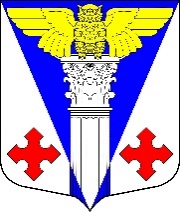 Администрация муниципального образования«Котельское сельское поселение»Кингисеппского муниципального района Ленинградской областиПОСТАНОВЛЕНИЕ  от 21.03.2022 г. № 58Об утверждении административного регламента предоставления администрацией муниципального образования «Котельское сельское поселение» Кингисеппского муниципального района Ленинградской области муниципальной услуги «Принятие граждан на учет в качестве нуждающихся в жилых помещениях, предоставляемых по договорам социального найма»Руководствуясь Федеральным законом от 27.07.2010 г.  №210-ФЗ «Об организации предоставления государственных и муниципальных услуг», администрация муниципального образования «Котельское сельское поселение» Кингисеппского муниципального района Ленинградской областиПОСТАНОВЛЯЕТ:Утвердить административный регламент предоставления администрацией муниципального образования «Котельское сельское поселение» Кингисеппского муниципального района Ленинградской области муниципальной услуги «Принятие граждан на учет в качестве нуждающихся в жилых помещениях, предоставляемых по договорам социального найма» в новой редакции согласно приложениюСчитать утратившим силу:Постановление от  30.04.2015г. № 52 «Об утверждении административного Регламента «Принятие граждан на учет  в качестве нуждающихся в жилых  помещениях, предоставляемых по договорам социального найма»Постановление от 17.11.2015г. № 234 «О внесении изменений и дополнений  в постановление администрации МО «Котельское сельское поселение» Кингисеппского муниципального района Ленинградской области от 30.04.2015г №52 «Об утверждении административного Регламента «Принятие граждан на учет в качестве нуждающихся в жилых помещениях, предоставляемых по договорам социального найма»Постановление от 22.06.2018 г. № 102 «О внесении изменений в постановление № 52 от 30.04.2015г. «Об утверждении административного регламента «Принятие граждан на учет в качестве нуждающихся в жилых помещениях, предоставляемых по договорам социального найма» Постановление от 16.09.2021г. № 168 «О внесении изменений в постановление администрации «Котельское сельское поселение» от 30.04.2015 года №52 «Об утверждении административного Регламента «Принятие граждан на учет в качестве нуждающихся в жилых помещениях, предоставляемых по договорам социального найма»Настоящее Постановление опубликовать в средствах массовой информации и разместить на официальном сайте муниципального образования «Котельское сельское поселение» в сети интернетНастоящее постановление вступает в силу со дня его опубликования.Контроль над исполнением Постановления оставляю за собой И.О. главы администрации МО «Котельское сельское поселение»				/Е.Г. Смирнова(С полным текстом Административного регламента можно ознакомиться на официальном сайте администрации МО «Котельское сельское поселение» по ссылке http://kotelskoe-adm.ru/uslugi/2%7Bpage-11%7D.html?)